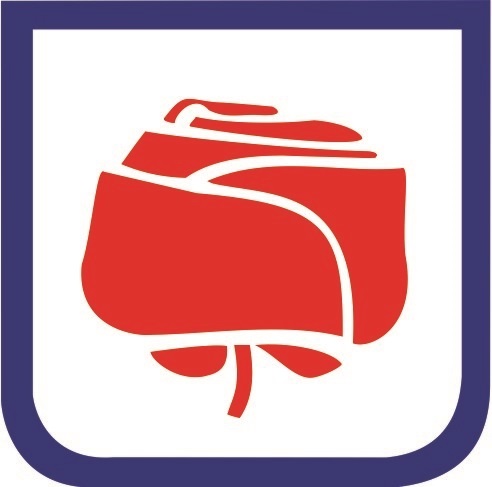 URLV2_02URLV2_02URLV2_02URLV2_02URLV2_02URLV2_02URLV2_02URLV2_02URLV2_02URLV2_02URLV2_02Mestna občina Nova GoricaMestna občina Nova GoricaMestna občina Nova GoricaMestna občina Nova GoricaMestna občina Nova GoricaMestna občina Nova GoricaMestna občina Nova GoricaMestna občina Nova GoricaMestna občina Nova GoricaMestna občina Nova GoricaMestna občina Nova GoricaURLV2_02URLV2_02URLV2_02URLV2_02URLV2_02URLV2_02URLV2_02URLV2_02URLV2_02URLV2_02URLV2_02Mestna občina Nova GoricaMestna občina Nova GoricaMestna občina Nova GoricaMestna občina Nova GoricaMestna občina Nova GoricaMestna občina Nova GoricaMestna občina Nova GoricaMestna občina Nova GoricaMestna občina Nova GoricaMestna občina Nova GoricaMestna občina Nova GoricaIzpisano: 24.11.2022 11:30:29Izpisano: 24.11.2022 11:30:29Izpisano: 24.11.2022 11:30:29Izpisano: 24.11.2022 11:30:29Izpisano: 24.11.2022 11:30:29Izpisano: 24.11.2022 11:30:29Izpisano: 24.11.2022 11:30:29Izpisano: 24.11.2022 11:30:29Izpisano: 24.11.2022 11:30:29Izpisano: 24.11.2022 11:30:29Izpisano: 24.11.2022 11:30:29Občinska volilna komisijaObčinska volilna komisijaObčinska volilna komisijaObčinska volilna komisijaObčinska volilna komisijaObčinska volilna komisijaObčinska volilna komisijaObčinska volilna komisijaObčinska volilna komisijaObčinska volilna komisijaObčinska volilna komisijaČas izr.: 24.11.2022 11:30:00Čas izr.: 24.11.2022 11:30:00Čas izr.: 24.11.2022 11:30:00Čas izr.: 24.11.2022 11:30:00Čas izr.: 24.11.2022 11:30:00Čas izr.: 24.11.2022 11:30:00Čas izr.: 24.11.2022 11:30:00Čas izr.: 24.11.2022 11:30:00Čas izr.: 24.11.2022 11:30:00Čas izr.: 24.11.2022 11:30:00Čas izr.: 24.11.2022 11:30:00Občinska volilna komisijaObčinska volilna komisijaObčinska volilna komisijaObčinska volilna komisijaObčinska volilna komisijaObčinska volilna komisijaObčinska volilna komisijaObčinska volilna komisijaObčinska volilna komisijaObčinska volilna komisijaObčinska volilna komisijaStran: 1 od 2Stran: 1 od 2Stran: 1 od 2Stran: 1 od 2Stran: 1 od 2Stran: 1 od 2Stran: 1 od 2Stran: 1 od 2Stran: 1 od 2Stran: 1 od 2Stran: 1 od 2Stran: 1 od 2Stran: 1 od 2Stran: 1 od 2Stran: 1 od 2Stran: 1 od 2Stran: 1 od 2Stran: 1 od 2Stran: 1 od 2Stran: 1 od 2Stran: 1 od 2Stran: 1 od 2Številka: 041-2/2022-891Številka: 041-2/2022-891Številka: 041-2/2022-891Številka: 041-2/2022-891Številka: 041-2/2022-891Številka: 041-2/2022-891Številka: 041-2/2022-891Številka: 041-2/2022-891Številka: 041-2/2022-891Številka: 041-2/2022-891Številka: 041-2/2022-891Številka: 041-2/2022-891Številka: 041-2/2022-891Datum: 5.12.2022Datum: 5.12.2022Datum: 5.12.2022Datum: 5.12.2022Datum: 5.12.2022Datum: 5.12.2022Datum: 5.12.2022Datum: 5.12.2022Datum: 5.12.2022Datum: 5.12.2022Datum: 5.12.2022Datum: 5.12.2022Datum: 5.12.2022Volitve v svet krajevne skupnostiVolitve v svet krajevne skupnostiVolitve v svet krajevne skupnostiVolitve v svet krajevne skupnostiVolitve v svet krajevne skupnostiVolitve v svet krajevne skupnostiVolitve v svet krajevne skupnostiVolitve v svet krajevne skupnostiVolitve v svet krajevne skupnostiVolitve v svet krajevne skupnostiVolitve v svet krajevne skupnostiVolitve v svet krajevne skupnostiVolitve v svet krajevne skupnostiVolitve v svet krajevne skupnostiVolitve v svet krajevne skupnostiVolitve v svet krajevne skupnostiVolitve v svet krajevne skupnostiKrajevna skupnost Rožna dolinaKrajevna skupnost Rožna dolinaKrajevna skupnost Rožna dolinaKrajevna skupnost Rožna dolinaKrajevna skupnost Rožna dolinaKrajevna skupnost Rožna dolinaKrajevna skupnost Rožna dolinaKrajevna skupnost Rožna dolinaKrajevna skupnost Rožna dolinaKrajevna skupnost Rožna dolinaKrajevna skupnost Rožna dolinaKrajevna skupnost Rožna dolinaKrajevna skupnost Rožna dolinaKrajevna skupnost Rožna dolinaKrajevna skupnost Rožna dolinaKrajevna skupnost Rožna dolinaKrajevna skupnost Rožna dolinaVečinski sistem - 1 VEVečinski sistem - 1 VEVečinski sistem - 1 VEVečinski sistem - 1 VEVečinski sistem - 1 VEVečinski sistem - 1 VEVečinski sistem - 1 VEVečinski sistem - 1 VEVečinski sistem - 1 VEVečinski sistem - 1 VEIzid glasovanja na naknadnih volitvahIzid glasovanja na naknadnih volitvahIzid glasovanja na naknadnih volitvahIzid glasovanja na naknadnih volitvahIzid glasovanja na naknadnih volitvahIzid glasovanja na naknadnih volitvahIzid glasovanja na naknadnih volitvahIzid glasovanja na naknadnih volitvahIzid glasovanja na naknadnih volitvahIzid glasovanja na naknadnih volitvahIzid glasovanja na naknadnih volitvahIzid glasovanja na naknadnih volitvahIzid glasovanja na naknadnih volitvahIzid glasovanja na naknadnih volitvahIzid glasovanja na naknadnih volitvahIzid glasovanja na naknadnih volitvahIzid glasovanja na naknadnih volitvahIzid glasovanja na naknadnih volitvahIzid glasovanja na naknadnih volitvahIzid glasovanja na naknadnih volitvahIzid glasovanja na naknadnih volitvahIzid glasovanja na naknadnih volitvahIzid glasovanja na naknadnih volitvahIzid glasovanja na naknadnih volitvahIzid glasovanja na naknadnih volitvahIzid glasovanja na naknadnih volitvahIzid glasovanja na naknadnih volitvahIzid glasovanja na naknadnih volitvahIzid glasovanja na naknadnih volitvahIzid glasovanja na naknadnih volitvahKrajevna skupnost Rožna dolina, VOLILNA ENOTA 01Krajevna skupnost Rožna dolina, VOLILNA ENOTA 01Krajevna skupnost Rožna dolina, VOLILNA ENOTA 01Krajevna skupnost Rožna dolina, VOLILNA ENOTA 01Krajevna skupnost Rožna dolina, VOLILNA ENOTA 01Krajevna skupnost Rožna dolina, VOLILNA ENOTA 01Krajevna skupnost Rožna dolina, VOLILNA ENOTA 01Krajevna skupnost Rožna dolina, VOLILNA ENOTA 01Krajevna skupnost Rožna dolina, VOLILNA ENOTA 01Krajevna skupnost Rožna dolina, VOLILNA ENOTA 01Krajevna skupnost Rožna dolina, VOLILNA ENOTA 01Krajevna skupnost Rožna dolina, VOLILNA ENOTA 01Krajevna skupnost Rožna dolina, VOLILNA ENOTA 01Krajevna skupnost Rožna dolina, VOLILNA ENOTA 01Krajevna skupnost Rožna dolina, VOLILNA ENOTA 01Krajevna skupnost Rožna dolina, VOLILNA ENOTA 01Krajevna skupnost Rožna dolina, VOLILNA ENOTA 01Krajevna skupnost Rožna dolina, VOLILNA ENOTA 01Krajevna skupnost Rožna dolina, VOLILNA ENOTA 01Krajevna skupnost Rožna dolina, VOLILNA ENOTA 01Krajevna skupnost Rožna dolina, VOLILNA ENOTA 01Krajevna skupnost Rožna dolina, VOLILNA ENOTA 01Krajevna skupnost Rožna dolina, VOLILNA ENOTA 01Krajevna skupnost Rožna dolina, VOLILNA ENOTA 01Krajevna skupnost Rožna dolina, VOLILNA ENOTA 01Krajevna skupnost Rožna dolina, VOLILNA ENOTA 01Krajevna skupnost Rožna dolina, VOLILNA ENOTA 01Krajevna skupnost Rožna dolina, VOLILNA ENOTA 01Krajevna skupnost Rožna dolina, VOLILNA ENOTA 01Krajevna skupnost Rožna dolina, VOLILNA ENOTA 01Oddanih glasovnic:Oddanih glasovnic:Oddanih glasovnic:Oddanih glasovnic:Oddanih glasovnic:Oddanih glasovnic:Oddanih glasovnic:Oddanih glasovnic:Oddanih glasovnic:9898Neveljavnih glasovnic:Neveljavnih glasovnic:Neveljavnih glasovnic:Neveljavnih glasovnic:Neveljavnih glasovnic:Neveljavnih glasovnic:Neveljavnih glasovnic:Neveljavnih glasovnic:Neveljavnih glasovnic:55Veljavnih glasovnic:Veljavnih glasovnic:Veljavnih glasovnic:Veljavnih glasovnic:Veljavnih glasovnic:Veljavnih glasovnic:Veljavnih glasovnic:Veljavnih glasovnic:Veljavnih glasovnic:9393Izžrebana številkaIzžrebana številkaIzžrebana številkaIzžrebana številkaIzžrebana številkaIzžrebana številkaKandidatKandidatKandidatKandidatKandidatKandidatKandidatKandidatKandidatKandidatKandidatKandidatKandidatKandidatŠtevilo glasovŠtevilo glasovOdstotek glasov(%)Odstotek glasov(%)Odstotek glasov(%)Odstotek glasov(%)Odstotek glasov(%)Odstotek glasov(%)Odstotek glasov(%)1111Marjan GrilčMarjan GrilčMarjan GrilčMarjan GrilčMarjan GrilčMarjan GrilčMarjan GrilčMarjan GrilčMarjan GrilčMarjan GrilčMarjan GrilčMarjan GrilčMarjan GrilčMarjan Grilč9393100 %100 %100 %100 %100 %100 %100 %